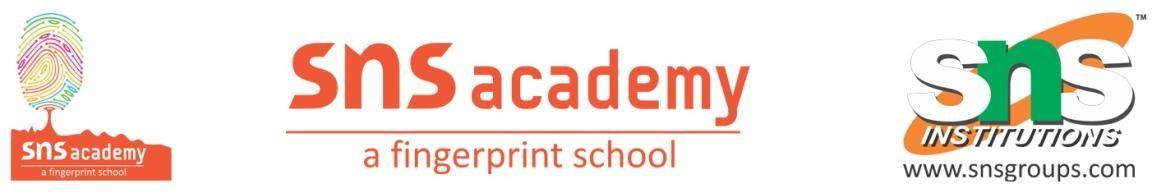                                                 Worksheet Subject: English  An old-farmer - three lazy sons – father worried and concerned - think of an idea-tells them to find treasure in the fields- father dies- sons dig up the soil-excellent crop.One day, there was an old farmer who had worked hard all his life. He was very ill. He had three lazy sons. He wanted them to be good farmers. He said to them, “There is a treasure in my land. Promise me that you will look for it.” Sadly, the father died. The sons looked for the treasure. They dug and dug the soil. “What will we find?” they said to each other. Soon, they had dug up all of the land. They had not found any treasure. They were upset. “All that hard work for nothing!” they said. Now, they knew what their father had meant by the great treasure. The sons worked hard on the land and lived happily ever after. But the crops began to grow in the soil that they had dug. They sold the crops and made a lot of money. Hard work brings its own reward